Philosophy and SocietySaturday 25th June 2016Rooms 349, 243, 246, Senate House, Malet Street, London, WC1E 7HUPlease fill out the form below and email it as an attachment to ampaphil16@gmail.com by midday on Friday 10th June 2016.Personal details:Full name:……………………………………………...................................................................................................Institution: …………………………………………….................................................................................................Programme and year of study: ……………………………………………..................................................................Email address: ……………………………………………...........................................................................................Conference fee:There is a conference fee of £10 to cover the cost of catering (coffee/tea/lunch). This fee does not apply to speakers. A cheque (made payable to ‘RHUL’) or cash may be sent to the address below. All payment must be received by the registration deadline (Friday 10th June 2016).Mrs Margaret ScrivnerFounder’s West 18, Classics Department,
Royal Holloway, University of London,
Egham,
Surrey,
TW20 0EXBursaries: Please tick this box if you wish to apply for a bursary towards costs for attending the conference.In order to apply for a bursary, please ensure you keep receipts of all your expenses (travel and accommodation). After the completion of the conference, we will email you with a deadline for submitting receipts to us (through email). We may also ask you to provide proof (e.g. an email from your faculty/department) that your university cannot cover your expenses (either partially or fully). We will then aim to reimburse everyone as quickly as possible.Please provide an estimated breakdown of your expected costs:Catering and conference dinner:There will be a conference dinner held on the Saturday evening at a local restaurant. This will be on a self-paying basis. Please tick this box if you wish to join us for the conference dinner on Saturday evening.Please let us know of any dietary requirements you have.Further details:Finally, please let us know if there are any other specific arrangements you require in order to enable you to attend the conference.If you are a speaker, please let us know here if have any audio/visual requirements for your paper.We gratefully acknowledge the support of: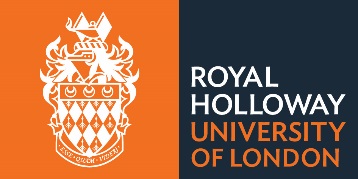 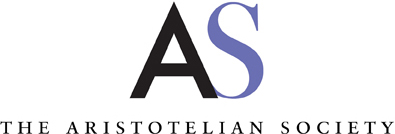 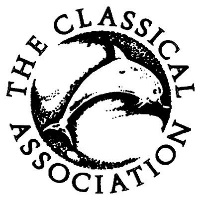 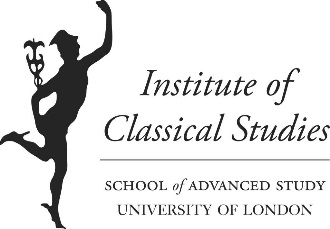 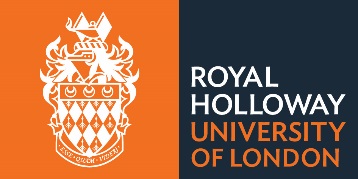 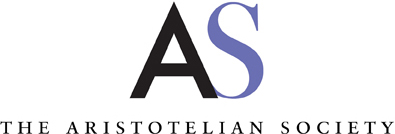 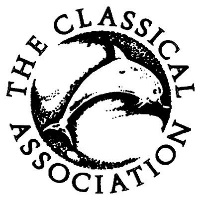 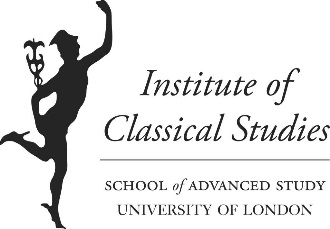 CategoryDescription (type of accommodation/method of transport)Estimated cost (£)TravelAccomodation